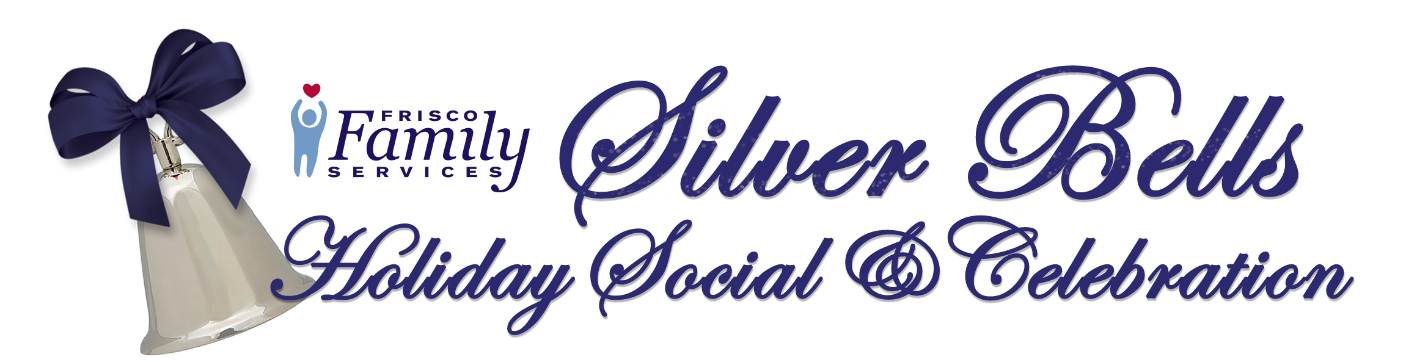 Please help Frisco Family Services provide more than 75 Seniors with gifts through our annual Silver Bells Holiday Social & Celebration!What:  Frisco Family Services' Silver Bells Holiday Social & Celebration spreads joy to senior citizen clients during the holiday season. More than 75 senior citizen clients join for a fun breakfast where they play games, socialize, and receive holiday gifts of their choosing.Who: Any group, company, organization, or individual willing to donate can become a sponsor.How You Can Help:Fill a silver bell ornament. Each one of our gift “ornaments” represents a single new and unused gift for a senior. Each gift could be up to the $50.00 price range.  As soon as we receive your sponsorship form, we will provide you with the requested number of wishes. Please keep track of who takes what item for your records. You may request ornaments. Please tape each bell ornament to your unwrapped gift.Donate a pair of pajamas. Each of our seniors will receive a pair of new pajamas. If you choose this option, we will provide you with the requested number of pajama sizes. Please keep track of who takes each pair for your records. You may request an ornament from FFS to help keep your records. Please tape each bell ornament to your unwrapped gift.Donate: Make a cash or gift card contribution to the program.Fill a stocking with goodies such as candy, toothbrushes, toothpaste, chap sticks, coloring books, stickers, games, etc. for seniors. Stockings donated by the Frisco Quilt Guild will be provided.Host a holiday drive for specific items such as pajamas, bed sheets of various sizes, bath towels, etc.When: Return the attached sponsorship form by mail or email. If, for any reason, you are unable to fulfill your commitment, please notify us no later than Nov. 20 so those ornaments can be redistributed. Return all UNWRAPPED gifts no later than Dec. 9. More specific drop off information will follow.Where: 6850 Gaylord Pkwy
             Frisco, TX 75034Questions: Please feel free to email us at programs@friscofamilyservices.org or call us at 972-335-9495 with any questions you may have.Thank you for your participation and continued support in making this a special holiday for so many in our community!Silver Bells Celebration Sponsorship Form
Group/Organization/Individual Name:___________________________________________________Contact Person:____________________________________________________________________Mailing Address: ___________________________________________________________________City, State, Zip Code:________________________________________________________________Phone #:___________________ Email Address:__________________________________________We will help by:______ Sponsor ______ (qty.) Seniors, by providing 3 wishes ($50 each, $150 total)______ Providing _____(qty.) individual Silver bell wishes (no more than $50 each)______ Providing _____(qty.) pajama sets for a senior.______ Making a cash donation of $______________ Hosting a holiday drive and collect__________________________(item or items)______ Filling _____(qty.) senior stockings with goodies. Stockings provided by FFS.Please return this form as soon as possible.
Contact us after this date to find out the status of our needs.Forms can be dropped off at 8780 3rd Street, Frisco, 75034, mailed to PO Box 1387, Frisco, TX 75034, faxed to (972)335-9487, or emailed to programs@friscofamilyservices.org.